CALL / REQUEST FOR BUSINESS PLANS / PROPOSALS FOR THE NPO SECTOR FOR 2021/22 FINANCIAL YEARTHE MPUMALANGA DEPARTMENT OF SOCIAL DEVELOPMENT HEREWITH INVITES NON-PROFIT ORGANISATIONS (NPO’s) TO SUBMIT FUNDING APPLICATIONS TO PROVIDE SOCIAL WELFARE / COMMUNITY DEVELOPMENT SERVICES ON BEHALF OF THE DEPARTMENTThe following services will be considered:  ENQUIRIESENQUIRIESENQUIRIESENQUIRIESGENERIC SERVICESGENERIC SERVICESPROVINCIAL OFFICEEHLANZENI DISTRICTGERT SIBANDENKANGALA DISTRICTStrengthening, management and coordination of provincial Social Work Veterans Forum Ms G Godi - 013 766 3155Ms G Godi - 013 766 3155Ms G Godi - 013 766 3155Ms G Godi - 013 766 3155Management, coordination, support and organisational development in respect of NPO’s delivering Social Welfare Services, Restorative Services, Services to Children and FamiliesMs G Godi - 013 766 3155Ms G Godi - 013 766 3155Ms G Godi - 013 766 3155Ms G Godi - 013 766 3155SERVICES TO OLDER PERSONSSERVICES TO OLDER PERSONSServices to Older Persons	Ms N Mkhwanazi - 013 766 3624Ms S Mathebula - 013 759 7624Ms S Khumalo - 017 819 7672Ms M Mashego - 013 658 4100Social Services for Promotion, Prevention and Protection of Older Persons	Ms N Mkhwanazi - 013 766 3624Ms S Mathebula - 013 759 7624Ms S Khumalo - 017 819 7672Ms M Mashego - 013 658 4100Residential Care Services to Frail Older Persons	Ms N Mkhwanazi - 013 766 3624Ms S Mathebula - 013 759 7624Ms S Khumalo - 017 819 7672Ms M Mashego - 013 658 4100Residential Care Services for older persons in needs of Assisted LivingMs N Mkhwanazi - 013 766 3624Ms S Mathebula - 013 759 7624Ms S Khumalo - 017 819 7672Ms M Mashego - 013 658 4100SERVICES TO PERSONS WITH DISABILITIESSERVICES TO PERSONS WITH DISABILITIESResidential and assisted living care service for adults and children with disabilities Ms E Mhlanga - 013 766 3060Ms S Mathebula - 013 759 7624Ms S Khumalo - 017 819 7672Ms M Mashego - 013 658 4100Community based care services (Protective Workshops)Ms E Mhlanga - 013 766 3060Ms S Mathebula - 013 759 7624Ms S Khumalo - 017 819 7672Ms M Mashego - 013 658 4100Community based care services (Stimulation Centre) Ms E Mhlanga - 013 766 3060Ms S Mathebula - 013 759 7624Ms S Khumalo - 017 819 7672Ms M Mashego - 013 658 4100Prevention services for Residential care, Assisted living, Protective workshops and Stimulation centresMs E Mhlanga - 013 766 3060Ms S Mathebula - 013 759 7624Ms S Khumalo - 017 819 7672Ms M Mashego - 013 658 4100HIV AND AIDS SUPPORTHIV AND AIDS SUPPORTHIV and AIDS Prevention, Care and Support ServicesMs. H Mnisi -  013 766 3652Ms S Mathebula - 013 759 7624Ms S Khumalo - 017 819 7672Ms M Mashego - 013 658 4100SERVICES TO FAMILIESSERVICES TO FAMILIESServices to families Ms M Shongwe -  013 766 3980Ms D Mathebula - 013 773 0350Ms L Dube - 017 819 7672Ms I Maduma - 013 658 4100Shelters for individuals and families Ms M Shongwe -  013 766 3980Ms D Mathebula - 013 773 0350Ms L Dube - 017 819 7672Ms I Maduma - 013 658 4100CHILD PROTECTION SERVICESCHILD PROTECTION SERVICESProtection services to children and their families Ms L Nyoni -  013 766 3651Ms D Mathebula - 013 773 0350Ms L Dube - 017 819 7672Ms I Maduma - 013 658 4100Adoption services Ms L Nyoni -  013 766 3651Ms D Mathebula - 013 773 0350Ms L Dube - 017 819 7672Ms I Maduma - 013 658 4100Early Childhood Development Ms D Malinga - 013 766 3627Ms D Mathebula - 013 773 0350Ms L Dube - 017 819 7672Ms I Maduma - 013 658 4100Partial Care : Afterschool CareMs D Malinga - 013 766 3627Ms D Mathebula - 013 773 0350Ms L Dube - 017 819 7672Ms I Maduma - 013 658 4100Non-Centre Based ECD services Ms D Malinga - 013 766 3627Ms D Mathebula - 013 773 0350Ms L Dube - 017 819 7672Ms I Maduma - 013 658 4100Child and Youth Care Centres Ms N  Mkhabela - 013 766 3156Ms D Mathebula - 013 773 0350Ms L Dube - 017 819 7672Ms I Maduma - 013 658 4100Community based prevention and early intervention serviceMs Z Maseko - 013 766 3120Ms D Mathebula - 013 773 0350Ms L Dube - 017 819 7672Ms I Maduma - 013 658 4100SOCIAL CRIME PREVENTIONSOCIAL CRIME PREVENTIONServices to all persons at risk and in conflict with the law Ms B Biya -     013 766 3185Ms S Mathebula - 013 759 7624Ms L Dube - 017 819 7672Ms M Lelaka - 013 658 4100VICTIM EMPOWERMENT SERVICES VICTIM EMPOWERMENT SERVICES Community services to women and men who are victims of crime and violenceMs G Mazibuko - 013 766 3362Ms S Mathebula - 013 759 7624Ms L Dube - 017 819 7672Ms M Lelaka - 013 658 4100ANTI SUBSTANCE ABUSE SERVICESANTI SUBSTANCE ABUSE SERVICESServices to individuals and families affected by abuse of substancesMs I Makushe - 013 766 3158Ms S Mathebula - 013 759 7624Ms L Dube - 017 819 7672Ms M Lelaka - 013 658 4100ELIGIBILITY CRITERIA:ELIGIBILITY CRITERIA:NPO’s must be registered (and compliant to the provisions) of the Non-Profit Organisations Act, No. 71, 1997 and Not for Profit Companies (NPC’s) must be registered (and compliant to the provisions) of the Companies Act, No. 71 of 2008The above registrations must be current, and proof of validity in a form of a compliance letter from National Department of Social Development must be included in the funding application.  Organisations that have been deregistered will automatically be disqualifiedIf the proposal relates to a specialised service or programme that requires statutory registration, the organisation must provide evidence of programme registration in terms of the applicable legislative requirementsThe Governing body must at least comprise of 5 or more people (Chairperson, Deputy Chairperson, Secretary, Deputy Secretary and Treasurer) who are unrelated.  The Governing body refers to those responsible for governance in a non-profit organisation and who will accept the fiduciary responsibility to ensure complianceThe NPO and its operations must be based in Mpumalanga provinceAll proposals for funding must be within the Social Development mandate and be done using the Department’s application form (business plan) in line with the Service Specifications in the areas specified in the service specificationsThe submission of proposals does not guarantee approval of funding, as it is subject to the availability of departmental budgetHOW TO APPLY:HOW TO APPLY:An Application Package, consisting of Business plan format and detailed service specifications can be obtained from the nearest Department of Social Development officeX4 copies of the business plan / proposal should be submitted to the nearest Department of Social Development office by 15 November 2021Proposals received after the closing date will not be considered / acceptedPROVINCIAL OFFICEEHLANZENIGERT SIBANDENKANGALAPrivate Bag X11213, Nelspruit, 1200Private Bag X 11241, Nelspruit, 1200102 Wedgewood Avenue, Ermelo, 235022 Beatty Avenue, Witbank, 1035Sonjoy Building, Government Boulevard, Riverside Park, Nelspruit18 Jones Street, NelspruitPrivate Bag X 9074, ErmeloPrivate Bag X7213, Witbank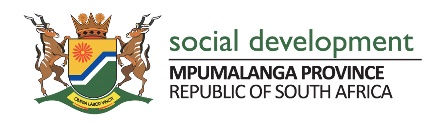 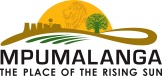 